Број: 144-18-О/3Дана: 25.06.2018.ПРЕДМЕТ: ДОДАТНО ПОЈАШЊЕЊЕ КОНКУРСНЕ ДОКУМЕНТАЦИЈЕ БРОЈ 144-18-О - Набавка потрошног материјала за потребе токсиколошке лабораторије Центра за судску медицину, токсикологију и молекуларну генетику КЦВПИТАЊA ПОТЕНЦИЈАЛНИХ ПОНУЂАЧА:„Molim pojašnjenje za Javnu nabavku dobara br. 144-18-O – Nabavka potrošnog materijala za potrebe toksikološke laboratorije Centra za sudsku medicinu, toksikologiju i molekularnu genetiku Kliničkog centra Vojvodine. Za partiju broj 1 - Kapilarne hromatografske kolone za gasni hromatografPitanje:  Da li možete da nam preciznije definišete tehničke karakteristike za stavku jedan. Da li je potrebno dostaviti kapilarnu kolonu sa ili bez integra guard?Za partiju broj 12 - Kapilarne hromatografske kolone za gasni hromatografPitanje : Da li bi mogli da nam preciznije definišete tehničke karakteristike za artikle u partiji 12, kako bi mogli da Vam ponudimo adekvatan potrošni materijal.”„Partija 5. Standardne supstance za toksikološke analizePozicija 12.Da li Vam je prihvatljivo da se ponudi (±)-Ketamine hydrochloride, solid, 99%Pozicija 13.Da li Vam je prihvatljivo da se ponudi Propofol solution 1.0 mg/mL in methanol, ampule of 1 mL, certified reference materialPozicija 48.Da li Vam je prihvatljivo da se ponudi 1-(3-Chlorophenyl) piperazine hydrochloride solution 1.0 mg/mL in methanol (as free base), ampule of 1 mL, certified reference materialPozicija 49.Da li Vam je prihvatljivo da se ponudi Citalopram hydrobromide solution 1.0 mg/mL in methanol (as free base), ampule of 1 mL, certified reference materialPozicija 50.Da li Vam je prihvatljivo da se ponudi Sibutramine hydrochloride solution 1.0 mg/mL in methanol (as free base), ampule of 1 mL, certified reference material “ОДГОВОРИ НАРУЧИОЦА:1. За партију број 1.Капиларна колона која нам је потребна је Agilent DB-5MS, димензија:  30m, 0.25mm, 0.25 µm, без integra guard.За партију број 12.Потребне су колоне за екстракцију следећих карактеристика: Колоне за екстркцију липофилних супстанци (дроге, лекови, пестициди) из биолошких узорака које садрже посебно припремљену диатомејску земљу великих пора, која представља хемијски инертан матрикс, стабилан у широком опсегу pH вредности (1-13). Екстракција се одвија под атмосферским притиском. Неопходне су стаклене колоне капацитета 3 ml и полиетиленске колоне капацитета 20 ml. EXtrelut® NT или одговарајуће.За партију број 5, позиције бр. 12, 13, 48, 49 и 50.Да, прихватљиво је. Наручилац ће свакако прихватити понуду добара наведених техничких карактеристика.         С поштовањем, Комисија за јавну набавку 144-18-ОКЛИНИЧКИ ЦЕНТАР ВОЈВОДИНЕKLINIČKI CENTAR VOJVODINE21000 Нови Сад, Хајдук Вељкова 1, Војводина, Србија21000 Novi Sad, Hajduk Veljkova 1, Vojvodina, Srbijaтеl: +381 21/484 3 484www.kcv.rs, e-mail: tender@kcv.rs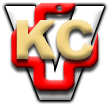 